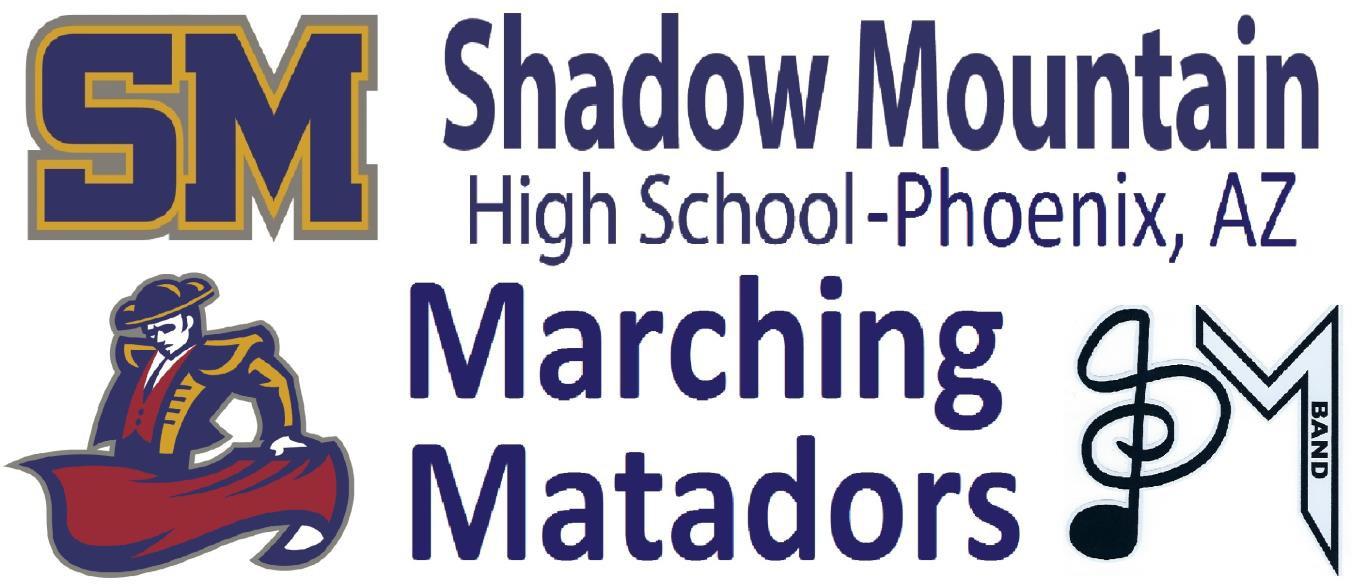 BandBoosterHandbook           2023 - 2024Shadow Mountain High School Band DirectorMs. Theresa Morgan     602-449-3036     thmorgan@pvschools.netBand Boosters Elected OfficersPresident:Anthony Klepackipresident@smhsbandboosters.comCo - Vice-Presidents:Stacey Youngstaceyyoung1@hotmail.comJenne Smithjenne.hardinsmith@gmail.comTreasurer: 	Bruce Youngtreasurer@smhsbandboosters.comSecretary:Maria Collmdr_col@yahoo.com Band Web SitesSMHS Band Official Website: https://sites.google.com/pvlearners.net/smhsbands/homeThe official site is maintained by Ms. Morgan and features the most up-to-date calendar, as well as information regarding music instruction and other relevant information.Booster Website   -   smhsbandboosters.comMaintained by the Boosters, this is a regularly updated website with detailed information about when (call times) and where to meet for events, special information regarding all band events and fundraisers. Facebook   -   Shadow Mountain High School Band BoostersWhat to expect as a parent of a band studentBand Camp:Band camp is when the Marching Matadors learn to work together as a group. Each instrument section of the band has a Section Leader, a student who has shown their ability to lead and help others, who works to unify their section. At camp, the incoming freshmen learn how to march and the entire band begins to learn the new Field Show for that season, the show that they will perform at games and competitions throughout the season.Be sure your student brings a container filled with water each day! The band practices outside part of the day and water is a must! Please discourage your child from sharing water bottles with others as this leads to sick kids.Have your student wear a hat, sunglasses and plenty of sunscreen! Students need to bring sunscreen to apply throughout the day!Band Camp and rehearsals are required events for all Marching Matadors. We know that unexpected events can happen, but every student is expected to make all realistic efforts to be at camp and rehearsals.Regular Season Rehearsals:Monday and Thursday: 6:00pm - 9:00pm for all members INCLUDING Color Guard.Marching Matadors PerformancesAll performances are required and a part of your student’s grade.Marching Band Competitions(For dates see the calendar: https://sites.google.com/pvlearners.net/smhsbands/home/calendar) Every year, marching bands prepare a “Field Show” to perform at marching band competitions. Throughout marching season, bands from all over Arizona perform for each other, audience members and trained judges who evaluate the performances and assign a rating (I – Superior, II – Excellent, etc) or a ranking (1st Place, 2nd Place) to each band’s performance. The judges also issue “Caption Awards” for Best Music, Best Marching, Best Percussion, Best Auxiliary and so on.These performances, like all performances, are required and are a part of a student’s grade!Football Games (See the calendar: https://sites.google.com/pvlearners.net/smhsbands/home/calendar) The Marching Matadors perform at every varsity football game, unless otherwise announced. The band provides “stand tune” music throughout the games, performs the Field Show, typically during half-time, and often performs the “Star Spangled Banner.”School and Community EventsThrough the season, the band performs at pep rallies and other school events, such as Shadow Showcase which welcomes incoming freshmen and their families. In addition, the band works with and performs to middle school and sixth grade band students from SMHS feeder schools at our Future Matador nights. The PVUSD Band Festival is a district-wide event in which all five high school bands perform for each other and also massed together.Parades and other Special EventsThe Marching Matadors perform at the SMHS Homecoming Parade and other community parades, i.e., Veteran’s Day Parade and the Fiesta Bowl Parade. Community events & parades will be communicated as soon as information is available. Winter ConcertAt the end of marching season, in mid-November, the band transitions into Concert Band. This group includes all of the members of the Marching Matadors, the color guard will continue to meet and practice through the end of the semester. The Concert Band will prepare and perform a variety of wind band literature throughout the remainder of the school year with their first performance being in December.Percussion EnsembleStudents either currently playing percussion or who want to learn percussion are encouraged to join Percussion Ensemble. Students will receive time to work on their Field Show music as well as learn new skills and techniques for other percussion instruments and have performance opportunities throughout the year.Winter Percussion/Winter GuardDuring the winter season, students are encouraged to participate in winter drumline or winter guard. These are optional, but give students even more opportunities to grow and learn different music styles. Fees and dates will be determined at a later date.Jazz BandThe Jazz band meets outside of school and performs a variety of jazz music. The jazz band also performs throughout the second semester. This gives students another opportunity to play different instruments and setups of instrumentations. BAND FEE SCHEDULE 2023 – 2024 SCHOOL YEARStudent Fees (PVUSD district mandated)Fees paid to the PV School District through the Bookstore or the PV District online payment portalMarching Band (1st Semester) Activity Fee $100 Tax Credit Item Band & Color GuardMarching Band (1st Semester) Class Fee $15 Band / $15 Color Guard *NOT Tax Credit* Band & Color GuardConcert Band (2nd Semester) Activity Fee $100 Tax Credit Item  Concert Band (1st and 2nd Semester) Class Fee $30 Band *NOT Tax Credit* Participation Fee $100 - This is a district-wide fee, of which $72 helps pay for transportation and the remaining $28 goes toward registration fees for events. This fee is paid to the Bookstore and you may use the AZ Tax Credit to pay it if you wish. Our principal, Mr. Appleman, is the only person who can waive this fee, so contact him if you need to request that.Class Fees: $15 per class per semester - This is a district-wide fee for certain electives.  Band Students total would be $45 (Fall Concert Band + Fall Marching Band + Spring Concert Band) Color Guard Students total would be $15 (Fall “Band Auxiliary Corps”)Note: Class Fees CANNOT be paid for with a tax credit donationBand Booster Student PaymentFor band and color guard students, in addition to the band and class fees paid directly to the school, the student payment to the Band Boosters for the 2023-24 school year is $125.This payment covers the expenses for:● The student’s warm weather uniform● Food and snacks during games and competitions● Additional instructor/staff payments● Field show sheet music● Equipment and propsStudent Payments are made directly to the Band Boosters (not the Bookstore) and can be paid by cash or check (made out to SMHS Band Boosters), or with a credit card (which will include a small convenience fee) at the Booster website smhsbandboosters.comCash or check payments should be placed in an envelope with your child's name on it and deposited in the gray metal box next to Ms. Morgan’s office door.Band BoostersParents of students enrolled in the band courses at Shadow Mountain, and band staff members, are automatically members of Band Boosters, a community of parents that encourages involvement in the musical education of their students and supports the band program. Involvement is a wonderful way for you to feel included, to learn about the program and get acquainted with other band parents. It is an expectation that parents volunteer for various tasks; we fundraise, and we have a good time. There is a lot of work that goes into this program & parent help is a very important part, many things would not be able to happen without help from parents. There are many opportunities to volunteer and can be as little as an hour.There are also many opportunities to provide food, water and other donations.Band Booster meetings are posted on the Booster Website as well as on the calendar of the band’s official web site. During marching season they are typically on the third Thursday evening each month.The Shadow Mountain Band Boosters are a committee of the SMHS Matador Parent Teacher Club (PTC), an all- parent organization that, through membership alone, raises funds to help support student activities, teacher and administration needs and awards scholarships to members’ senior students. The PTC allows us to operate under their 501(c)(3) which helps us with our fundraising efforts. We encourage you to join PTC to support their efforts towards making SMHS a great school. http://www.smhsptc.comBand Booster activities include:FundraisingNecessary to pay for the support teaching staff, trips, meals, equipment and other band needs not covered by the district, our fundraising goal is to raise over $25,000 every year. Communications regarding our fundraisers are emailed and listed on our Booster Website, https://smhsbandboosters.com Without fundraising, many of the things needed to make the band program happen will not be possible as they are not covered by the district or band fees. Our intent is not only to raise money to cover additional costs, but to keep band fees down.Examples of our fundraisers:Tax credit donations – Arizona band families, friends and neighbors can donate to the Shadow Mountain bands through the tax credit program and deduct their donation, up to the legal limit, from their state income tax. Tax credit forms are available on the Booster Website and on the band’s official website.Product Fundraisers – Our primary product fundraiser is selling Butter Braids. We’re also open to new fundraising ideas!FanAngel - Crowdfunding, e-Letter Writing Campaign Casino Night – A fun, adult night with raffle drawings, silent auction and mock gambling tables.Dine-out Nights – Periodic fundraisers at local restaurants that donate a percentage of the receipts to the Band Boosters – an easy way to help our band program and have a night off from cooking.Snow Cone & Pop Corn Sales – We sell popcorn and snow cones at home football games. This concession stand is run by parent volunteers.Football GamesCome and support our Band as they perform in the stands and on the field during all varsity home games and half-time shows. There is an admittance charge to all games or you can purchase a SMHS Pass at the beginning of the school year. As a perk, if you volunteer to work the concession stand or work as a pit-crew/prop assistant, you don’t have to pay an entrance fee to the game. Band Boosters typically sit together, in front of the Band in the stands, so come by and say hello!Football game volunteers needed:Water/snacks – Especially in the first few months of school, it is essential that all band members stay hydrated. We need volunteers to keep water at the ready for the students. You may volunteer to help at one game or all games.Snow cone and popcorn concession cart – As a fundraiser, the band sells popcorn and snow cones during the varsity home football games. This is a fun way to get to know the crowd while helping to raise money for the band.Homecoming – The band marches in the parade, runs a booth at the tailgate party and performs at the game. Parents are needed to help transport instruments, students, and water during the parade.  Senior Night - This is the way we honor our senior students for all of their hard work during their time at SMHS! Parents are needed to help decorate the bleachers and to make floral bouquets.  Pit Crew/Prop AssistanceWhat is “pit?” Sometimes referred to as “front ensemble,” it’s the collective term for the props, larger instruments and equipment (vibraphones, marimbas, xylophones, keyboards, drum set, rack, synth cart and speakers) that are assembled in front of the football field during Field Shows at games and competitions. Pit/props help needed:Move pit – Help move pit instruments and equipment onto and from the field during performances at football games and competitions.Move/set up props – Help move and set up props for field shows.Uniforms“Summer uniform” refers to the current year’s show shirt and shorts with the band logo on them. These are owned by the student.Formal marching uniforms consist of a jacket, black bibbers (similar to overalls, worn under the jacket, and may also be called pants), and a hat with a feather plume. These uniform elements are owned and maintained by the school.To complete the formal uniform, students are asked to purchase three things:Black marching shoes are worn by all marching band members except color guard. Shipping from any supplier of marching shoes is very expensive on a single pair, so the boosters put in one big order for shoes to save money for everyone. Marching shoes are worn with both the summer and formal uniform.Black gloves are required for students who play wind instruments and are only worn with the formal uniform. If you play in the drumline or pit, you will not need to wear gloves on the field, but if you march in uniform with a wind instrument in parades, you will need gloves for that.Long black socks (crew length) are required for use with both the summer and formal marching uniform and can be purchased anywhere.Concert attire consists of black gowns for girls (to be worn with black dress shoes) and tuxedos for boys. Boys need to provide their own white dress shirt and a black bowtie and cummerbund. These can be bought as sets online or separately. The boosters also sell used ones donated by former members. Black dress shoes should be worn with the tuxedo. Marching shoes are acceptable.Uniform help is needed for organizing uniforms, fittings for students, and collecting and counting uniforms to prepare for cleaning. You do not need any sewing knowledge.HospitalityFood Donation – Help provide or distribute snacks, waters or meals to students as needed. If you have a connection of someone who would like to donate water, snacks or a meal for the band for a game or competition, please let us know!Banquets – In December and May an awards dinner is held for all band members and parents and requires coordination, some set-up and clean-up. If you have a large home or free access to a clubhouse and would like to host one of these banquets, please let us know!Audio/VisualFilm performances – Record performancesPhotography – Take pictures throughout the year at practices, games, competitions & other band events. Photographs will be sorted to create an end of year slide show.Shadow Mountain High School 2023 Marching Matadors ScheduleAugust:Monday and Thursday Rehearsals from 6-9pmAugust 14th: Photo Day and Rehearsal (check calendar for more details)August 25th: First Football Game vs. Phoenix ChristianSeptember:Monday and Thursday Rehearsals 6-9pmSeptember 1st: Away Game vs. Dysart HSSeptember 14th: (Thursday) Home Game vs. Veritas PrepSeptember 22nd: Home Game vs. MHPSeptember 29th: Away Game vs. Coronado HSOctober: Monday and Thursday Rehearsals 6-9pmOctober 6th: Homecoming Game/Parade/TailgateOctober 7th: Pinnacle HS CompetitionFall Break: October 8th - 14thOctober 13th: Home Game vs. Kofa HS SENIOR NIGHTOctober 21st: Youngker HS CompetitionOctober 28th: Ironwood Ridge CompetitionNovember:Monday and Thursday Rehearsals 6-9pmNovember 1st: Marching Exhibition at Pinnacle HSNovember 11th: AZMBA State Championships at Mountain Pointe HSFor all updated performances and events dates and times, go online tohttps://sites.google.com/pvlearners.net/smhsbands/home/calendarPlease be sure to check emails and our band’s website!